Défi de calcul mental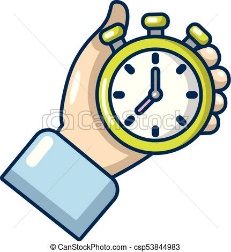 Dans le cahier de mathématiques, écris la date et défi de calcul mental.Tu dois résoudre de tête 20 calculs (additions, soustractions, multiplications) le plus vite possible en te chronométrant. L’objectif est de devenir de plus en plus rapide au fil des jours.Tu as le droit d’utiliser les stratégies de calcul que tu connais, de mettre une croix si tu bloques à un calcul. Tu n’as pas le droit de poser les calculs en colonne, de revenir sur une croix. Dans ton cahier, n’écris que le résultat et sépare chaque résultat par un trait. Quand tu as fini, écris dans ton cahier le temps que tu as mis puis corrige si tu as fait des erreurs en recopiant l’égalité entière. Tu es prêt ? Top chrono !	66 + 60 	– 	266 + 60  	– 	20 + 39	–	20 + 539 	– 	73 + 50140 - 70	–	140 - 60 	–	220 - 110	–	220 - 120 	–	600 - 3002 x 25 	–	2 x 29		–	2 x 75		–	2 x 77		–	10 x  50510 x  308	–	100 x 27 	–	100 - 72	–	100 - 8	–	100 - 95126			326			59			559			12370			80			110			100			30050			58			150			154			5 0503 080			2 700			28			92			5